	Requirements- minimum 120 hoursGeneral Education Requirements Core I- 9 hoursFirst Year Seminar (3 hours) 100/200 level CT (6 hours)MTH 121= 3 hours of CTRecommend: Select a second CT course from social sciences/ humanities that meets both Core and Music requirements.Core II- 25 hours (100 and 200 levels)Select courses to ensure 6 hours of writing intensive credits and 3 hours of multicultural credits.Composition (6 hours)English 101 and 201 or English 201H (honors)ACT scores of <18 (SAT 440), first take ENG 099 ACT scores of 18-27 take ENG 101ACT scores of 28-33 take ENG 201H ACT scores of 34-36 receive ENG credit.Communication Studies 103 (3 hours)The requirement may be waived by the Communication Studies Department if high school speech was taken, and ifthe student passes the appropriate exam.Mathematics 121 or above (3 hours)Math ACT of 12-16 (SAT 250-390) first take MTH 098 Math ACT of 17-18 (SAT 400-450) first take MTH 099Fine Arts (3 hours)Art 112 or Theater 112 Physical or Natural Science (4 hours) Social Sciences (3 hours)Humanities (3 hours)              Theory and Composition RequirementsMusic Core………………………………………………………..……15 hoursMUS 100 Applied Music Laboratory MUS 111 Elementary Music Theory I MUS 112 Elementary Music Theory II MUS 113 Elementary Aural Skills I MUS 114 Elementary Aural Skills II MUS 211 Advanced Music Theory I MUS 213 Advanced Aural Skills IMUS 218 Introduction to Music Technology MUS 376 Junior RecitalMusic Area of Emphasis………………………………………...56 hoursMUS 180 Applied Composition MUS 212 Advanced Music Theory II MUS 214 Advanced Aural Skills IIOr MUS 217 Jazz TheoryMUS 290 Music History to 1750MUS 301 Analysis   MUS 315 Basic Conducting  OrMUS 415 Advanced Conducting MUS 317 Counterpoint   MUS 320 Instrumental Arranging   OrMUS 322 OrchestrationMUS 360 Music History 1730-1900 MUS 380 Applied Composition MUS 361 Music History since 1900MUS 432 Electronic Music Composition MUS 498 CapstoneFive to six (5-6) credit hours of 100-level applied study on the principal instrumentFour (4) credit hours of 200-level principle ensemble relating directly to the principal applied area. These must be earned in 4 different semester.Eight (8) credit hours of MUS 180 Applied Composition. These must be earned in four different semesters.Eight (8) credit hours of MUS 380 Applied Composition. These must be earned in four different semesters.Full-time music students are required to participate in ensembles in each semester of residence. Composers may substitute one hour of MUS 270 for a 200 level ensemble, one hour of MUS 470One (1) credit of improvisation class.Three (3)- Seven (7) credit hours of directed music electives relating to the student’s principal performance area. Within these directed electives, students are expected to study specialized repertoire, techniques and performances problems in their principal applied areas. Electives should be chosen in consultation with the student’s program advisor.In addition to formal coursework in this area of emphasis, both a junior recital (MUS 376, minimum of 30 minutes of music) and a senior recital (MUS 476, minimum of 50 minutes of music) are required for graduation.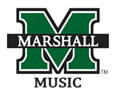 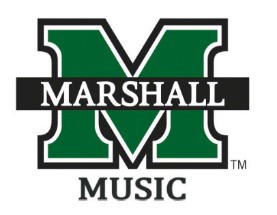 